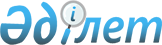 О некоторых вопросах акционерного общества "Национальная компания "КазМунайГаз"Постановление Правительства Республики Казахстан от 7 июня 2017 года № 344.
      В соответствии со статьей 193-1 Гражданского кодекса Республики Казахстан (Общая часть) от 27 декабря 1994 года, подпунктом 8) пункта 2 статьи 7 Закона Республики Казахстан от 1 февраля 2012 года "О Фонде национального благосостояния" Правительство Республики Казахстан ПОСТАНОВЛЯЕТ:
      1. Реорганизовать акционерное общество "Национальная компания "КазМунайГаз" путем присоединения к нему акционерного общества "КазМунайГаз – переработка и маркетинг".
      2. Разрешить акционерному обществу "КазМунайГаз – переработка и маркетинг" произвести отчуждение 100 % пакета акций "Trade house KazMunaiGaz N. V.", 50 % пакета акций "Valsera Holdings B.V.", 49,7 % доли участия ТОО "PetroKazakhstan Oil Products", 99,53619433 % доли участия ТОО "Атырауский нефтеперерабатывающий завод" в пользу акционерного общества "Национальная компания "КазМунайГаз".
      3. Акционерному обществу "Фонд национального благосостояния "Самрук-Казына" в установленном законодательством Республики Казахстан порядке выполнить необходимые мероприятия и принять меры, вытекающие из пункта 1 настоящего постановления.
      4. Внести в некоторые решения Правительства Республики Казахстан следующие изменения и дополнение:
      1) в постановлении Правительства Республики Казахстан от 30 июля 2004 года № 810 "Об утверждении перечня объектов отраслей экономики, имеющих стратегическое значение, в отношении которых осуществляется государственный мониторинг собственности" (САПП Республики Казахстан, 2004 г., № 28, ст. 377):
      в перечне объектов отраслей экономики, имеющих стратегическое значение, в отношении которых осуществляется государственный мониторинг собственности, утвержденном указанным постановлением:
      строку, порядковый номер 23, исключить;
      2) в постановлении Правительства Республики Казахстан от 30 июня 2008 года № 651 "Об утверждении перечней стратегических объектов, переданных в уставный капитал и (или) находящихся в собственности национальных холдингов и (или) национальных компаний либо их аффилиированных лиц, а также иных юридических лиц с участием государства и стратегических объектов, находящихся в собственности юридических лиц, не аффилиированных с государством, а также физических лиц" (САПП Республики Казахстан, 2008 г., № 31, ст. 330):
      в перечне стратегических объектов, переданных в уставный капитал и (или) находящихся в собственности национальных холдингов и (или) национальных компаний либо их аффилиированных лиц, а также иных юридических лиц с участием государства, утвержденном указанным постановлением:
      в разделе "Пакеты акций (доли участия, паи) в юридических лицах, в собственности которых находятся стратегические объекты": 
      строку, порядковый номер 32, исключить;
      строку, порядковый номер 44, изложить в следующей редакции:
      "
      ";
      дополнить строкой, порядковый номер 77, следующего содержания:
      "
      ".
      5. Настоящее постановление вводится в действие со дня его подписания.
					© 2012. РГП на ПХВ «Институт законодательства и правовой информации Республики Казахстан» Министерства юстиции Республики Казахстан
				
44.
99,53619433 % доли участия ТОО "Атырауский нефтеперерабатывающий завод"
77.
(90 % минус 1 простая акция) пакета акций АО "Национальная компания "КазМунайГаз"
      Премьер-Министр
Республики Казахстан

 Б. Сагинтаев
